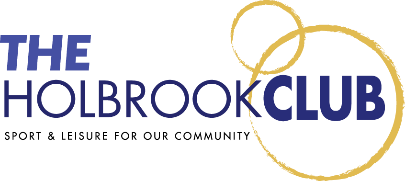 Extraordinary General Meeting 2022This EGM Notice is issued to Members this 18th day of October 2022.Notice is hereby given that the Extraordinary General Meeting of The Holbrook Club to discuss proposed changes to the constitution of the Holbrook Club will be held in the main hall at the club on Friday 18 November 2022 at 7.30pm AGENDA1	Apologies for absence2	Presentation on the Proposed changes to the ConstitutionReduction in the number of DirectorsHow a Quorum for General Meetings will be determinedMiscellaneous changes to bring the Constitution up to dateBinding Action on Committee to make relevant changes to the Articles of Association		available from both the Club office and our website 	https://www.theholbrookclub.co.uk/club-documents/3	Adoption of the new Constitution